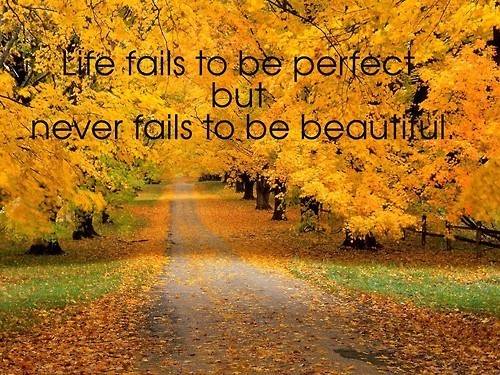 WEEKEND SCHEDULE- -800 MARQUETTE AVENUEConfessions- -3:00pmSaturday-Mass of Anticipation- -4:00pm          Sunday Masses- -7:30am, 9:30am, 11:00amABIDEFriday, November 3rd—6pm to 7pm- -Four Saints Chapel, 695 College Avenue EUCHARISTIC ADORATION- -WEDNESDAY’S8:15am Mass			9:00am Exposition3:00pm Divine Mercy Chaplet		6:15pm  Benediction	6:30pm Mass  Four Saints Chapel at 695 College AvenueReconciliation is available by appointment. Please call the parish office ahead of time so a priest can be available for you.HEART OF MERCY HEALING PRAYER/ANOINTING OF THE SICKWednesday, November 15th- -9:00am to 9:15am—Four Saints Chapel, 695 College AvenueJoin us for Scripture, Prayer and Reflection. Prayer Shawls will be blessed and available to take.BIBLE STUDYTuesdays from 1:30pm to 2:30pm at 800 Marquette Avenue, Gathering SpaceWe will delve into and reflect on the upcoming Sunday readings and the Gospel.CARD CLUBMonday, November 6th and 20th- -1:15pm to 4:00pm- -Conference Room at 695 College Avenue, OUTREACH MINISTRY- -Wednesday, November 8th at 9:30amPRAYER SHAWL- -Thursday, November 16th at 9:30amWIDOWS AND WIDOWERS- -Tuesday, November 21st at 9:30am PRAY AND PLAYFriday, November 17th, 800 Marquette Avenue- -9:30am to 11:00am